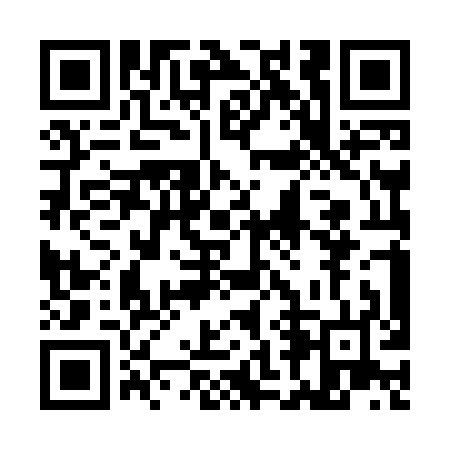 Prayer times for Currais Novos, BrazilWed 1 May 2024 - Fri 31 May 2024High Latitude Method: NonePrayer Calculation Method: Muslim World LeagueAsar Calculation Method: ShafiPrayer times provided by https://www.salahtimes.comDateDayFajrSunriseDhuhrAsrMaghribIsha1Wed4:155:2711:232:455:206:272Thu4:155:2711:232:455:196:273Fri4:155:2711:232:455:196:274Sat4:155:2711:232:455:196:265Sun4:155:2711:232:455:196:266Mon4:155:2711:232:455:196:267Tue4:155:2711:232:445:186:268Wed4:155:2711:232:445:186:269Thu4:155:2711:232:445:186:2610Fri4:155:2711:222:445:186:2611Sat4:155:2711:222:445:186:2612Sun4:155:2711:222:445:186:2613Mon4:155:2711:222:455:176:2614Tue4:155:2711:222:455:176:2615Wed4:155:2811:222:455:176:2616Thu4:155:2811:222:455:176:2617Fri4:155:2811:232:455:176:2618Sat4:155:2811:232:455:176:2619Sun4:155:2811:232:455:176:2620Mon4:155:2811:232:455:176:2621Tue4:155:2811:232:455:176:2622Wed4:155:2911:232:455:176:2623Thu4:155:2911:232:455:176:2624Fri4:155:2911:232:455:176:2625Sat4:155:2911:232:455:176:2626Sun4:165:2911:232:455:176:2727Mon4:165:3011:232:455:176:2728Tue4:165:3011:232:465:176:2729Wed4:165:3011:242:465:176:2730Thu4:165:3011:242:465:176:2731Fri4:165:3011:242:465:176:27